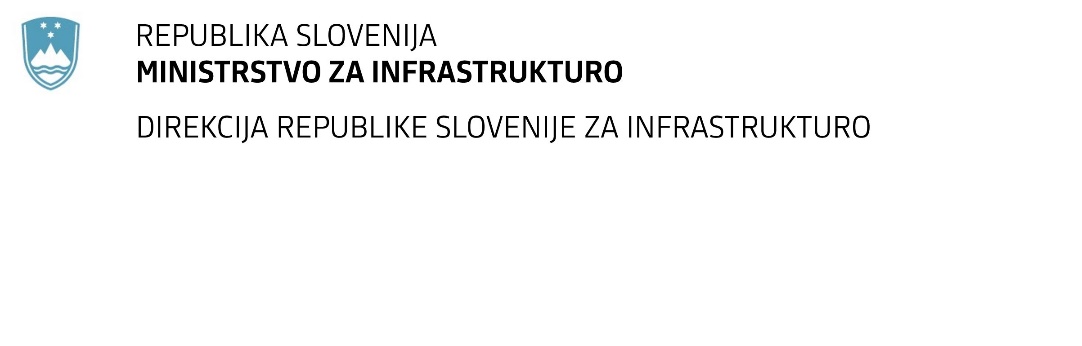 SPREMEMBA RAZPISNE DOKUMENTACIJEza oddajo javnega naročila Obvestilo o spremembi razpisne dokumentacije je objavljeno na "Portalu javnih naročil" in na naročnikovi spletni strani. Na naročnikovi spletni strani je priložen čistopis spremenjenega dokumenta. Obrazložitev sprememb:Spremembe so sestavni del razpisne dokumentacije in jih je potrebno upoštevati pri pripravi ponudbe.Številka:43001-402/2021-01oznaka naročila:A -191/21G Datum:09.11.2021MFERAC:2431-21-001488/0Ureditev glavne ceste G2-106/odsek Žlebič - Kočevje od km 1.230 do km2.350 skozi naselji Grič in BregNaročnik je v fazi oddaje predmetnega JN naročila od ponudnikov prejel zahteve po umiku določil navedenih v zavihku splošnih zahtev prvotno objavljenega dokumenta GRIČ-BREG POPIS DEL ZA RAZPIS, ki je sestavni del razpisne dokumentacije:Pojasnilo št. 06 –zahteva »Upoštevanje celotnega projekta: Izvajalec si mora v fazi razpisa - (pred oddajo ponudbe) ogledati celoten projekt in v ponudbi upoštevati tudi dela, ki jih projekt predpisuje, vendar v popisu niso posebej navedena oz. jih zaradi obsežnosti popisa ni smiselno navajati. Tovrstna dela bo seveda potrebno izvesti, vendar ne bodo priznana kot dodatna dela, ampak je njihovo vrednost potrebno upoštevati v osnovni ponudbi.«
Pojasnilo št. 09-zahteva da se »upošteva eventualno zabijanje zagatnic ali drugačno zaščito gradbene jame«.
Pojasnilo št. 10 – zahteva da se upošteva »Vsa delna ali polna razpiranja izkopa, na mestih kjer tehnologija izvajalca to zahteva oz. zaradi karakteristik materiala v omejenem prostoru ni mogoče drugače varno izvesti potrebnih del in kjer predpisani izkopni kot zaradi drsnega kota zemljine ne zadošča. V ceno všteti tudi povečanje širine dna izkopa zaradi tehnologije razpiranja, vključno z postavitvijo in odstranitvijo opaža ter razpirali in dodatno zamudo časa za izkop med razporami ter povečanje deleža ročnega izkopa. Všteto tudi postopno odstranjevanje in hkratno zasipanje in utrjevanje vključno z vsemi časovnimi zamudami.«
Pojasnil št.11-zahteva »črpanje vode za osuševanje gradbene jame in ostale ukrepe za odvodnjavanje padavinske, izvorne in podtalne vode med gradnjo (kanali, jarki, mulde, drenaže, prepusti, cevi za začasni pretok vode, nasipi za preusmeritev vode,... vse z vzdrževanjem v času uporabe), tako da se zagotovi stalno in kontrolirano odvajanje ter prepreči zamakanje in zadrževanje vode. V ceno zajeti tudi dodatki za otežkočeno delo v mokrem ali vodi.«

V zvezi s tem vam sporočamo, da je naročnik zgoraj navedene zahteve iz novo objavljenega dokumenta Popis del_S1 v celoti izločil.